Příklad MS Dynamics NAV – Křížové reference (odkazy), rozšířené texty a náhrady (substituce) Vytvořil			:	Jaromír Skorkovský, KPH, ESF.MU Brno, Czech RepublicDatum			:	16.9.2019Důvod			:	školení, interní materiálDatabáze 		:	MS Dynamics NAV 2016 (NAV 2018)Určeno	pro		.	„to whom it may koncern“ – pro toho komu je to určeno  Další možnost		:	Domácí studium PWP prezentace	:	Introduction MS Dynamics NAV -uloženo ve studijních materiálechNávazné soubory	:	PWP MS Dynamics Cross Reference –Ext-Text-Costing_Substitutes  Použijeme již dvě vytvořené karty zboží s obdobným charakterem, abychom mohli na této dvojici prezentovat i náhrady zboží.  Vybrali jsme takové karty, kde nastavení náhrad , křížových odkazů (referencí) a rozšířených textů není v DEMO verzi databáze nastaveno. 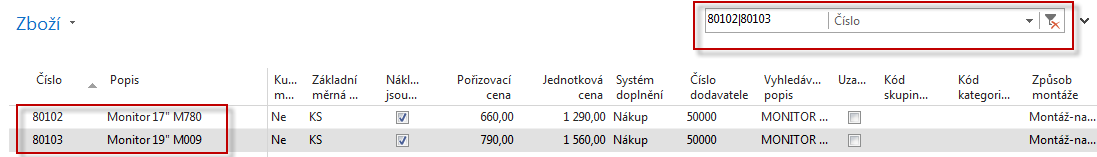 Na skladě jsou u obou položek nulová množství a položky zboží také neexistují. Dříve než se pustíme do nastavení a následného příkladu bude dobré, když si ukážeme nastavení, které umožní prodejci (nákupčímu), aby viděl přímo v okně zboží kolik je na skladě kusů, protože tato možnost se dá jinak doplnit pouze  s pomocí Design modulu. Nastavte si původní obrazovku role (Domovská stránka->Centrum rolí)   Přidejte do pod-okna Mé zboží uvažované zboží 80102 a 80103 (Spravovat seznam) 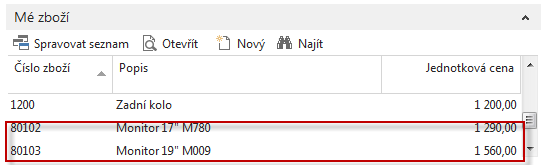 S pomocí ikony Ozubená kola v tomto  pod-okně vyberte možnost vlastní nastavení a doplňte pole Zásoby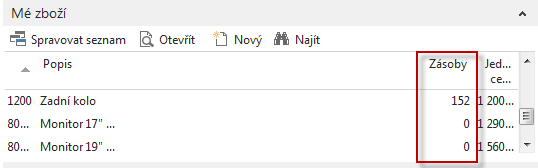 Jděte na kartu 80102 a nastavte náhradu za tuto kartu (zboží 80103) s pomocí  ikony (viz obrázek uvedený níže). Při přístupu ze seznamu to vypadá takto 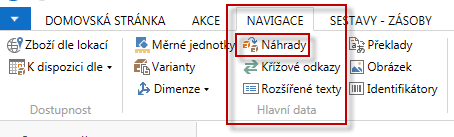 Pozor, pro verzi NAV 2018 jsou Křížové odkazy v sekci Domovská stránka->Zboží  a Náhrady  a Rozšíření texty v sekci Akce->Zboží a z karty pak pro NAV 2018  je v sekci Navigace Při přístupu z karty je to pak takto: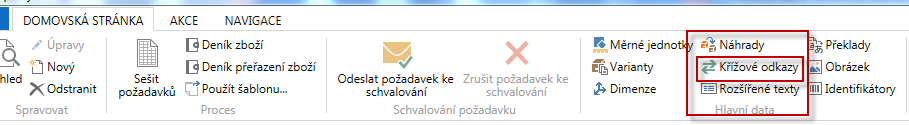 Po doplnění podmínky náhrady (text  viz níže)  a parametru zajišťující oboustrannou záměnu vypadá nastavení takto: 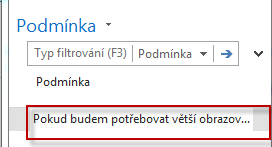 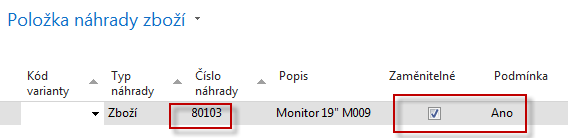 Podívejte se na kartu 80103 a zjistěte, jak vypadá nastavení náhrad: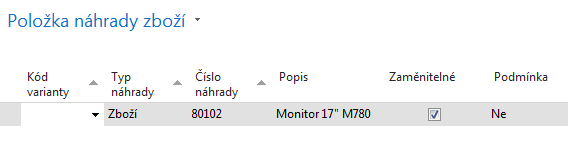 Nyní nastavíme křížové odkazy u obou monitorů (tzv. křížové reference) na dodavatele 10000 bez čárového kódu a dodavatele 20000 s čárovým kódem (bude vysvětleno) : 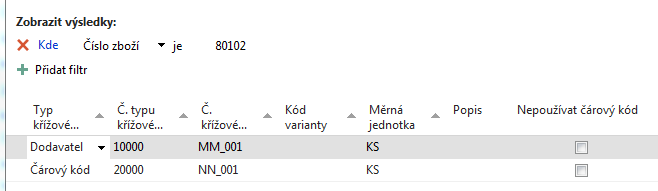 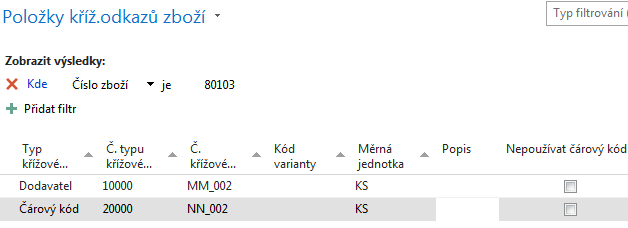 Použijte filtr  80101|80103, byste uviděli obě nastavení pro obě zboží. Nastavte u obou zboží nějaký rozšířený text, který doplňuje jeho popis.  Jako příklad uvádíme jedno nastavení rozšířeného textu pro zboží 80102 (pomocí ikony Nový): 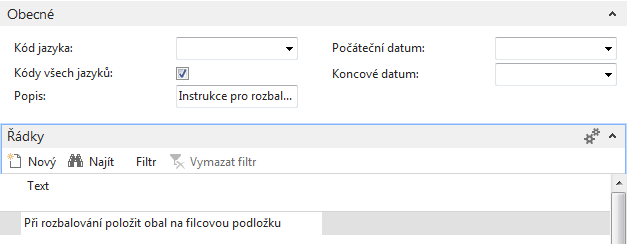 Na obou kartách zboží zatrhněte políčko povolující Rozšířené texty. 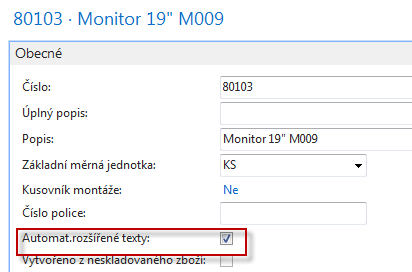 Vytvořte novou Nákupní objednávku  od dodavatele 10000, kde do řádku přidejte pole (viz níže)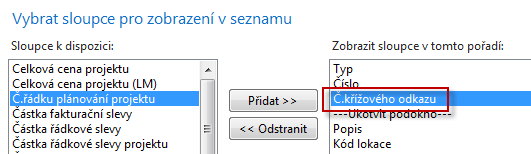 Do řádku vložte zboží tak, že „načtete čtečkou z papírového dokumentu typu dodací list “  (zadáte ručně zadejte křížový odkaz každého zboží: MM_001 a MM_002) :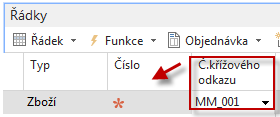 A po potvrzení klávesou ENTER a zadáním i druhého monitoru 80103 dostaneme: 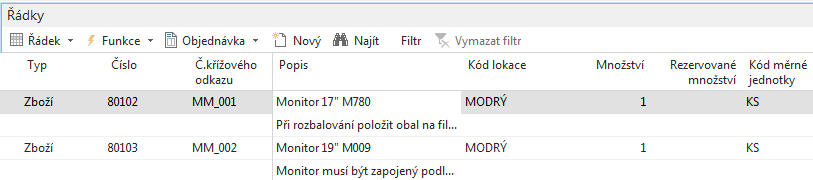 Při nákupu není v informačních oknech vpravo od nákupních řádků vidět případná náhrada. Zadejte číslo faktury dodavatel a zaúčtujte s pomocí F9. Aby bylo možné zobrazit všechny řádky, zavřete např. záložku Hlavička Nákupní objednávky.      Dostaneme položky zboží: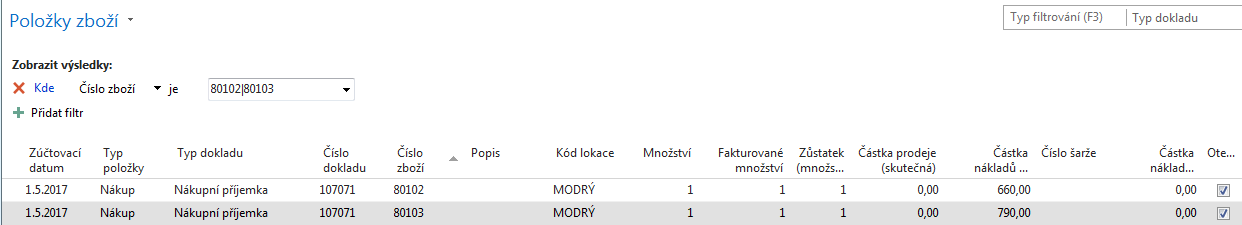 Doplňte křížové odkazy pro zákazníka 10000 MM_003 a NN_003 pro každý monitor 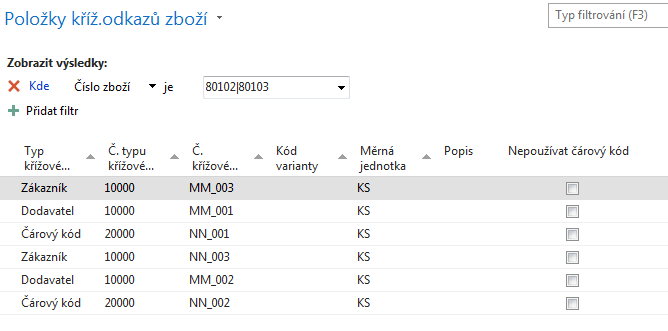 Vytvořte prodejní objednávku na tyto dva monitory vždy po jednom ks.   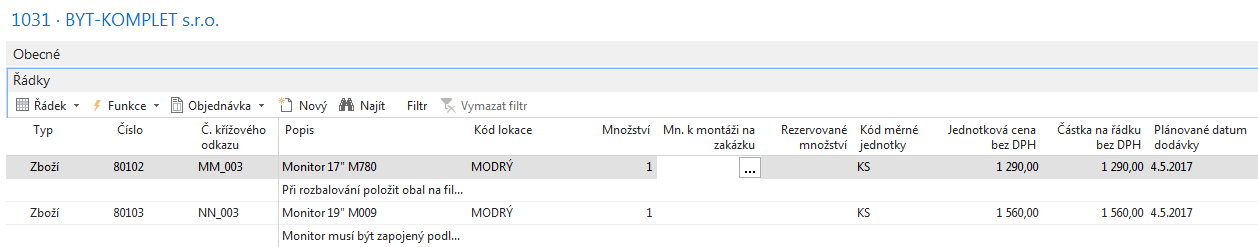 U každého řádku je vidět v pravé straně objednávky kalkulované pole Náhrady 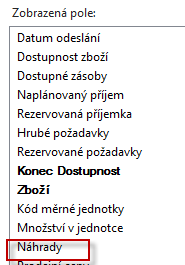 a po „rozkliknutí“  pole Náhrada  dostaneme: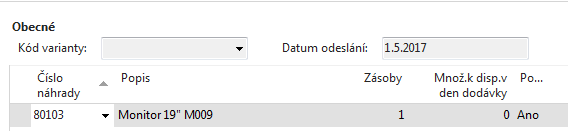 a případnou podmínku  pro tuto náhradu:   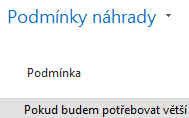 